Register Your Gmail!Go to www.gmail.com Create an account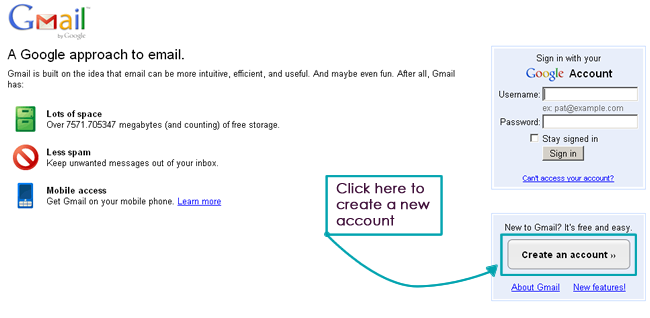 Make sure your username is your first.last name… your address should look like:Nicole.cafarelli@gmail.com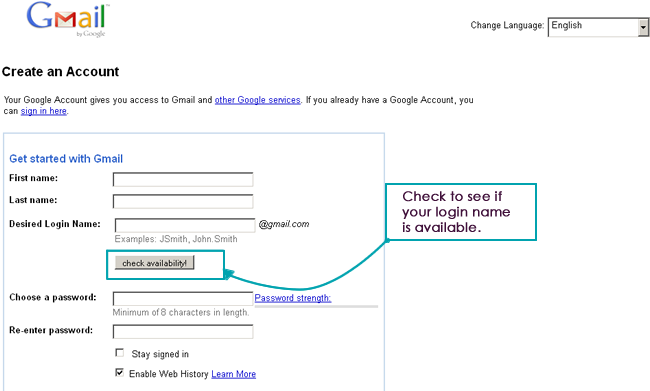  Create a password you will remember that is school appropriate.  Example: use your LHS password!Create a security question you will remember.When you are done, use EDMODO to register on the form.  Follow directions from assignment #3 carefully!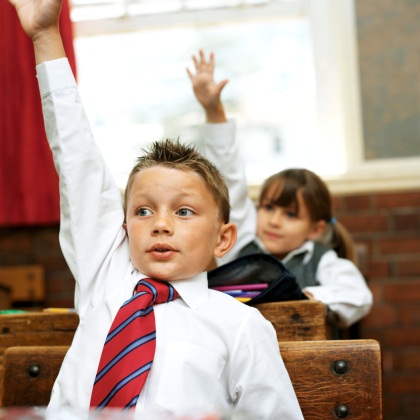 If you have any problems or your username is not available